UR Financials – Cost Center Request (Add or Change) Form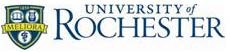 Date Submitted (MM/DD/YYYY): 		Action Required: (Add or Change) ___________________Effective Date of Change (MM/DD/YYYY): 	_	Company 3-digit Code: CM________________________ Cost Center Name: 		Cost Center 10-digit Code: CC 	Cost Center Manager: ______________________    Cost Center Procurement Manager: ____________________	P2P Initiator: ______________________ UR Budget Responsible Person 	Purpose:  	Will the Cost Center have sponsored projects? (Yes or No) ______________________.(If yes, the Grant Hierarchy will need to be created by ORACS Business Analyst). Grant Financial Analyst Name if applicable: __________________________________. Require Grant Manager approval on Requisition? (Yes/No/Not applicable) _________.Equipment Administrator: ________________________________________________.Instructions and General Guidelines – Cost Center Request (Add or Change)This form is to be used when requesting to add a new Cost Center or change an existing Cost Center in UR Financials system. Please follow these general guidelines to expedite your request:Please complete electronically all fields on the form above the “Central Finance Use Only” lineAction Requested – indicate whether the request is to:Add – add a new Cost Center.Change – change an existing Cost Center.  Include only the items that you want changed.Effective Date of Change – when transactions should start posting against the Cost Center.Company – the company or division that the COST CENTER is requested for.Cost Center Name – Name of the Cost Center where the charges will be captured10-digit Cost Center Code – the 2 letter and 5 digit department + 3 digit (Sub dept.).  Example (CC17024-XXX).Cost Center Manager – Name of the person who is in charge of this cost center and for approving any journals created by the department’s Accounting Specialist role.Cost Center Procurement Manager – Name of the person who is in charge of the Procurements (P2P). P2P Initiator - this is the person that will initiate “Procure to Pay” transactions.  This is generally for the entire cost center or cost center hierarchy.Purpose – Please provide detailed description of activity to be recorded on COST CENTER.UR Budget Responsible Person – This person is the individual that will input the annual budget into the UR Budget system.Will the Cost Center have Sponsored Projects: Please answer “Yes” or “No”. If your answer is “Yes”, the form will need to be routed to the ORACS BA to create a Grant Hierarchy in UR Financial. Grant Financial Analyst Name if applicable: Grant Financial Analyst is a role in UR Financial. This role will be able to perform analytical review related to sponsored projects. Providing the name will assist in contacting the individual regarding access request.Require Grant Manager approval on Requisitions:  Cost Centers that have Grants can opt in (Yes) or opt out (No) for having a Grant Manager approve Requisitions/Change Orders prior to the Principle Investigator approval step.  The Grant Manager role is only used on P2P transaction routing and Grant Manager approval is always required on Supplier Invoice Requests (not optional).  Grant Manager approval is required on Requisitions/Change Orders for Grants in Cost Centers aligned with Company 11, 24, 30, 60, 70 (Not applicable).  Contact Procurement_Service_Center@rochester.edu if clarification or additional information is needed.Equipment administrator:  This is the primary person responsible for managing property tags for UR fixed assets and performing the equipment survey within URSpace.  Please contact the equipment administrator at equipadmin@Finance.Rochester.edu if clarification or additional information is needed. Approvals - After the form is completed and signed by Requestor and Department Head, the form needs to be approved by Company Finance Office, Central Budget Office, and Central Finance Office.For questions regarding how to complete this form, please contact generalaccounting@ur.rochester.edu.Approvals:Requestor (print)TitlePhoneSignatureDateDepartment Head (print)TitlePhoneSignatureDateCompany Finance Office (print)TitlePhoneSignatureDateCentral Budget Office (print)Central Budget Office (print)TitlePhoneSignatureDateORACs (print)TitlePhoneSignatureDateCentral Finance Office (print)TitlePhoneSignatureDateCentral Finance Use Only:Date Reviewed:	                      Date Available for Use:		____________________________COST CENTER Value:  		___________________________________________________                                     COST CENTER Hierarchies:		                                e-builder:____________________________  Additional Notes: __________________________________________________________________________	Date Reviewed:	                      Date Available for Use:		____________________________COST CENTER Value:  		___________________________________________________                                     COST CENTER Hierarchies:		                                e-builder:____________________________  Additional Notes: __________________________________________________________________________	Date Reviewed:	                      Date Available for Use:		____________________________COST CENTER Value:  		___________________________________________________                                     COST CENTER Hierarchies:		                                e-builder:____________________________  Additional Notes: __________________________________________________________________________	Date Reviewed:	                      Date Available for Use:		____________________________COST CENTER Value:  		___________________________________________________                                     COST CENTER Hierarchies:		                                e-builder:____________________________  Additional Notes: __________________________________________________________________________	Date Reviewed:	                      Date Available for Use:		____________________________COST CENTER Value:  		___________________________________________________                                     COST CENTER Hierarchies:		                                e-builder:____________________________  Additional Notes: __________________________________________________________________________	